Primo periodo didatticoTEST di ingresso Lingua straniera Indicazioni per la conduzione e la valutazione del colloquioCompetenza n. 7 : (81 ore)Utilizzare la lingua inglese per i principali scopi comunicativi riferiti ad aspetti del proprio vissuto e del proprio ambiente.Prove valutative della competenza: colloquio 41 ore + test oggettivo 40 oreDurata del colloquio: circa 5 minutiLivelli di riferimento (Livello A2 del Quadro Comune Europeo per le lingue)Traccia di svolgimento del colloquioCriteri di valutazione del colloquioConversione del punteggio in creditiOgni punto corrisponde a un’ora di credito. Nel caso in cui l’alunno superi la soglia massima di attribuzione dei crediti (50% dell’intero percorso, diminuito delle ore di accoglienza), il Consiglio del gruppo di Livello negozierà con ciascun alunno il percorso di studi personalizzato più opportuno.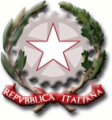 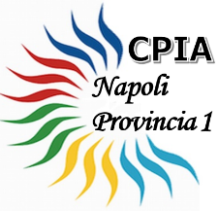 Ministero dell’IstruzioneCPIA NAPOLI PROVINCIA 1CENTRO PROVINCIALE PER L’ISTRUZIONE DEGLI ADULTICodice Meccanografico: NAMM0CR008 – Codice fiscale: 93062780635Via San Pietro, 56 – 80020 Casavatore (NA) – Telefono: 08119201682NAMM0CR008@istruzione.it - NAMM0CR008@pec.istruzione.it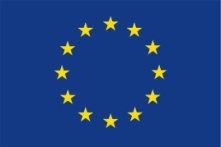 Comprensione oraleSaper capire espressioni e parole di uso molto frequente relative a ciò che riguarda direttamente la propria vita (per es. informazioni di base sulla persona e sulla famiglia, gli acquisti, l’ambiente circostante e il lavoro). Afferrare l'essenziale di messaggi e annunci brevi, semplici e chiari.Interazione oraleComunicare affrontando compiti semplici e di routine che richiedono solo uno scambio semplice e diretto di informazioni su argomenti e attività consuete. Partecipare a brevi conversazioni, anche se di solito capita di non capire abbastanza per riuscire a sostenere la conversazione.Produzione oraleUsare una serie di espressioni e frasi per descrivere con parole semplici la propria famiglia e altre persone, le proprie condizioni di vita, la carriera scolastica e il lavoro attuale o il più recente.Comprensione oraleIl docente chiede all’alunno, in modo semplice e chiaro, di svolgere alcune azioni: sedersi, chiudere la porta, prendere la penna, scrivere il proprio nome, ecc.Interazione oraleIl docente pone all’alunno domande personali, via via aumentandone la complessità: nome, età, provenienza … famiglia, lavoro, interessi, … attività quotidiane … abilità personali …Simulazione di situazioni comunicative quotidiane (richiesta di informazioni, acquisto di prodotti, ecc.)Produzione oraleIl docente chiede all’alunno di descrivere se stesso, l’ambiente circostante, la propria abitazione, la propria città…IndicatoriIndicatoriDescrittoriRange punteggioPunteggio maxComprensione oraleComprensione oraleDifficoltosa1-415Comprensione oraleComprensione oraleStentata5-915Comprensione oraleComprensione oraleAdeguata10-1515Interazione orale(efficacia comunicativa)Interazione orale(efficacia comunicativa)Essenziale1-415Interazione orale(efficacia comunicativa)Interazione orale(efficacia comunicativa)Parziale5-915Interazione orale(efficacia comunicativa)Interazione orale(efficacia comunicativa)Adeguata10-1515Produzione oraleLessicoMinimo14Produzione oraleLessicoBasilare2-34Produzione oraleLessicoAppropriato44Produzione oralePronuncia e intonazioneAppena comprensibile14Produzione oralePronuncia e intonazioneStentata2-34Produzione oralePronuncia e intonazioneAdeguata44Produzione oraleCorrettezza grammaticaleMinima13Produzione oraleCorrettezza grammaticaleParziale23Produzione oraleCorrettezza grammaticaleAdeguata33Totale41